Ответственные родителимуниципального бюджетного дошкольного образовательного учреждениягорода Ростова-на-Дону «Детский сад № 48»Проект года«Национальные костюмы народов Дона»Актуальность проекта.Наш город Ростов-на-Дону является многонациональным. С детства ребенок живет и впитывает культуру, ценности и нравственные ориентиры, заложенные в культуре народа. Взрослея, он сам становится представителем своего народа, хранителем и продолжателем традиций. Также дети должны иметь представление о культуре, быте, жизненном укладе других народов, доступное их возрасту.Ведущий вид деятельности детей дошкольного возраста – игра, поэтому продуктом проекта являются куклы в национальных костюмах. Кукла наиболее значима для ребенка, как игрушка, как образ человека, несущий в себе характерные особенности человека вообще, особенности пола, и этнокультурные особенности. С ними можно поиграть, использовать в играх-драматизациях.Поэтому работа по ознакомлению детей с национальной культурой других народов Дона, с их традициями, костюмом через куклы является идеальным решением данной проблемы. Национальная одежда - это своеобразная книга, научившись читать которую, можно узнать о традициях, обычаях и истории народов.Работа проводится в форме проектной деятельности. Новизна данного проекта в том, что задача возрождения и популяризации народной культуры в современном обществе переносится в пространство детской культуры.Цель проекта:Повышение  интереса родителей и дошкольников к национальной культуре и традициям народов Дона.Задачи проекта:1.Приобщение взрослых и детей к ценностям культуры народов Дона  через изучение национального костюма.2.Развитие творческого потенциала и самореализация индивидуальности детей и родителей.3.Создание условий:-для восприятия детьми нравственных ценностей народов Дона;-для понимания равнозначности и равноправия разных культур.4. Пропаганда этнокультурных знаний.5. Приобщение родителей к совместной с детьми деятельности.Продукты проекта:1. Оформление книжки-ширмы с описанием костюмов.2. Оформление мини-музея «Национальные костюмы народов Дона».3. Разработка серии игр «Одень куклу», «Укрась фартук, тюбетейку, платье национальными узорами».4.Оформление картотеки стихов, загадок о кукле.Тип, вид проекта:творческо-исследовательский, познавательный, групповой.Участники проекта:Родители, дети, педагогиПродолжительность: сентябрь 2020 г. – май 2021 г.Прогнозируемый результат.Активное вовлечение родителей в познавательно-творческую деятельность, в образовательный процесс.Формирование у детей представлений об особенностях национального костюма, о взаимопроникновении одной культуры в другую.Разработка  технологии ознакомления детей с национальным костюмом народов Дона через образ национальных кукол разных народов.Этапы реализации проекта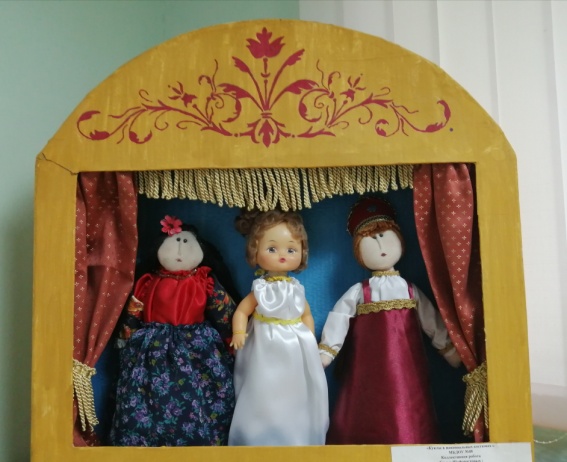                          «Кто в куклы не играл,                         тот счастья не видал»-                         народная мудрость.Этап реализации проекта, срок реализации, цельЗанятияПрактическая деятельность детей совместно с воспитателями и родителямиОжидаемый результат этапа1 этапПодготовительныйСоздание интереса к изучаемой теме. Выбор национального костюма каждой группой, с учетом интересов родителей и детейСентябрь 2020г.Беседа о многонациональности народов Дона. Сбор информации о костюме, поиск материала для изготовления книжки-ширмы по последовательному описанию элементов костюма. Выбор куклы в национальном костюме.Выбраны куклы для пошива национальных костюмов.2 этапОрганизационный.Изучение особенностей выбранного национального костюмаОктябрь-декабрь 2020 г.Занятия:-Почему рубашка в поле выросла.-Из бабушкиного сундука.-Костюмы народовДона.Занятия по изодеятельности.Раскрашивание моделей и книжек-раскрасок с изображением кукол в национальных костюмах.Изготовление книжки-ширмы с изображением костюма и описанием.Изготовлена книжка-ширма, обеспечивающая точное отражение национальных особенностей костюма.3 этапОсновнойИзготовление куклы.Уточнение и применение знаний о национальном костюме. Формирование активной созидательной позиции. Январь-апрель 2021 г.Совместная деятельность родителей и детей:-знакомство с фольклором народов ДонаИзготовление кукол и декорирование костюма. Театрализованная деятельность -кукольный спектакль (кукла в национальном костюме- герой народной сказки); подготовка докладов о национальных костюмах)Изготовлены куклыДоклады, спектакли по сказкам.4 этапЗаключительныйСоздание мини-музея кукол в национальных костюмах.Май 2021 г.Мероприятия:-Открытие выставки кукол в национальных костюмах. Выступление детей с докладами в роли экскурсовода, спектакли.Чувство национального достоинства и уважение к другим национальностям. Знание особенностей национального костюма.